МІНІСТЕРСТВО ОСВІТИ І НАУКИ УКРАЇНИОДЕСЬКИЙ НАЦІОНАЛЬНИЙ ЕКОНОМІЧНИЙ УНІВЕРСИТЕТ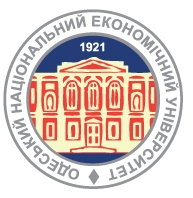 ОСНОВНІ ВИМОГИДО ВИКОНАННЯ ВИПУСКНОЇ РОБОТИНА ЗДОБУТТЯ ОСВІТНЬОГО ступеня БАКАЛАВРА ВСІХ ФОРМ НАВЧАННЯОДЕСА ОНЕУ 2015МІНІСТЕРСТВО ОСВІТИ І НАУКИ УКРАЇНИОДЕСЬКИЙ НАЦІОНАЛЬНИЙ ЕКОНОМІЧНИЙ УНІВЕРСИТЕТОСНОВНІ ВИМОГИДО ВИКОНАННЯ ВИПУСКНОЇ РОБОТИНА ЗДОБУТТЯ ОСВІТНЬОГО ступеня БАКАЛАВРА ВСІХ ФОРМ НАВЧАННЯЗатверджено на засіданні науково-методичної ради ОНЕУ                                                                                                          Протокол №2  від 09.10. 2015 р. ОДЕСА ОНЕУ 2015Основні вимоги до виконання випускної роботи на здобуття освітнього ступеня бакалавра всіх форм навчання  (Уклад. О. М. Гончаренко,  Г. О. Величко. – Одеса: ОНЕУ, ротапринт, 2015 р. – 33 с.)Укладачі: О. М. Гончаренко,  докт. екон. наук, доцентГ. О. Величко, канд. екон. наук, професорЗМІСТСтор.Загальні положення………………………………………………………...... 4Вибір теми випускної роботи………………………………..…………….…6Виконання випускної роботи…………………..………..….………………..7Вимоги до змісту та структури випускної роботи……………………….…7Вимоги до оформлення випускної роботи………………..….………….......9Підготовка до захисту випускної роботи……………….….………………15Порядок захисту випускної роботи……………………...…………………16Критерії оцінювання випускної роботи…………….….…………………..17Додатки……………………………………………………………….………211.Загальні положенняВипускна робота бакалавра є закінченим дослідженням, виконаним студентом самостійно під науковим керівництвом, і свідчить про вміння автора працювати згідно з компетенціями, набутими при засвоюванні освітньо-професійної програми для здобуття ступеня бакалавр.Головна мета випускної роботи – систематизація, засвоєння і закріплення теоретичних знань, отриманих у ВНЗ і застосування їх на практиці. Робота повинна свідчити про ступінь готовності студента до практичної діяльності.Випускна робота за галуззю знань виконується відповідно до навчального плану підготовки бакалавра з економіки і спрямована на вирішення таких завдань:систематизація, закріплення і розширення теоретичних та практичних знань, отриманих у процесі навчання і застосування їх при вирішенні конкретних теоретичних і практичних (виробничих) завдань у галузі економіки;розвиток навичок самостійної роботи і застосування методик дослідження при вирішенні конкретних проблем випускної роботи;з’ясування підготовленості студентів до практичної діяльності.Випускна робота виконується на підставі глибокого вивчення нормативної документації, спеціальної літератури (підручників, монографій, статей, періодичної і довідкової літератури) та аналізу практичного матеріалу.Студенти повинні показати:достатню теоретичну підготовку і здатність до узагальнення теоретичного матеріалу;уміння вивчати й опрацьовувати нормативно-правові акти та літературні джерела;здатність вирішувати практичні виробничі завдання;навички комплексного аналізу ситуацій, моделювання, виконання необхідних розрахунків, використання сучасної комп’ютерної техніки;уміння застосовувати методи аналізу економічних процесів;уміння логічно викладати матеріал, формулювати висновки і пропозиції.Випускна робота повинна відповідати таким вимогам:містити огляд теоретичних аспектів проблеми, поставленої в роботі;обов’язкове використання фактичного матеріалу у вигляді аналітичних даних, оформлених у таблицях, рисунках, схемах тощо відповідно до специфіки об’єкта та предмета дослідження;містити необхідні прогнозні або планові розрахунки;застосування, за необхідності, економіко-математичних моделей, інформаційних і комп’ютерних технологій;наявність рекомендацій з удосконалення досліджуваних процесів і явищ;обов’язкову відповідність установленим вимогам з оформлення випускної роботи.Процес виконання випускної роботи бакалавра включає етапи, які  відповідають  Регламенту роботи випускових кафедр щодо організації підготовки випускних робіт освітнього ступеня  бакалавр:вибір теми;підбір та опрацювання літератури;складання та затвердження плану роботи;збір фактичного матеріалу;написання тексту випускної роботи;підготовка і захист випускної роботи.2.Вибір теми випускної роботиТематика випускних робіт бакалавра розробляється і затверджується методичною комісією випускової кафедри.Студент самостійно обирає тему випускної роботи з переліку рекомендованих кафедрою. Обрана тема повинна бути актуальною, відповідати сучасним вимогам економічної теорії і практики. При виборі теми слід ураховувати наукове і практичне значення проблеми, можливість використання результатів дослідження для наукових і практичних цілей. Обов’язковою умовою є використання конкретних фактичних матеріалів.Студентам заочної і вечірньої форм навчання, які працюють, рекомендується вибирати тему випускної роботи,  безпосередньо пов’язану з їх професійною діяльністю.За погодженням із науковим керівником і завідувачем кафедри студент може запропонувати власний варіант теми, виходячи із особистих інтересів чи орієнтуючись на майбутнє місце роботи.Обравши тему випускної роботи, студент пише заяву на ім’я завідувача кафедри про затвердження теми та призначення наукового керівника (Додаток  А).Науковий керівник видає студентові завдання для підготовки випускної роботи (Додаток Д), де визначається зміст роботи за основними розділами, перелік графічного і розрахункового матеріалу, а також календарний план виконання роботи.Дотримання студентом календарного плану виконання випускної роботи контролюється науковим керівником і регулярно розглядається на засіданнях кафедри. У разі значного порушення графіка виконання випускної роботи кафедра може клопотати про недопущення студента до захисту.3. виконання випускної роботиРобота над обраною темою випускної роботи починається з підбору і вивчення літератури. Перш за все вивчаються нормативно-законодавчі акти України, якими регламентується економічна діяльність об’єкта дослідження, документи міністерств і відомств, рішення місцевих органів влади і місцевого самоврядування.Студент повинен ознайомитися з економічною літературою з обраної тематики: підручниками, довідниками, монографіями, статтями тощо і постійно слідкувати за новими надходженнями.Джерелом інформації про наявність літератури з відповідної теми є каталоги бібліотек, кабінети кафедр та Internet. Допомогу в підборі необхідної літератури надає науковий керівник.У процесі вивчення літератури необхідно робити відповідні записи з точною вказівкою використаного джерела (автор, назва, рік, сторінка та ін.).Важливим етапом підготовки випускної роботи є складання плану (Додаток В). План допомагає студентові визначити структуру випускної роботи, послідовність викладення матеріалу, забезпечуючи повне розкриття змісту теми. Назви розділів і підрозділів повинні бути короткими, відображати сутність відповідного матеріалу.У процесі виконання роботи попередній план може бути частково змінений.Вимоги до змісту та структури випускної роботиВипускна робота бакалавра складається з таких частин:Вступ.Розділ 1 (теоретична частина).Розділ 2 (розрахунково-аналітична частина).Розділ 3 (рекомендаційна частина з урахуванням специфіки кафедри). Висновки.Список використаних джерел.Додатки.Вступ. У вступі обґрунтовується актуальність теми дослідження, визначається мета й завдання, об’єкт і предмет, а також методи та інформаційна база дослідження.Рекомендований обсяг 2-3 сторінки.Розділ 1.  Розкриваються теоретичні основи обраної проблеми, подається критичний огляд літературних джерел. У першому розділі висвітлюється законодавча та нормативна база з відповідної тематики. Розглядаються методи дослідження, які застосовуються в роботі.Розділ складається з 2-3 підрозділів. Рекомендований обсяг – 20 стор.Розділ 2.  Другий розділ випускної роботи носить аналітичний характер. Він, перш за все, містить загальну економічну характеристику об’єкта дослідження, відповідно до профілю та спеціальності підготовки випускової кафедри. Характеристика об’єкта завершується зведеною таблицею динаміки основних економічних та інших показників діяльності за останні три-п’ять років. При характеристиці об’єкта аналізу необхідно звернути увагу на ті сторони роботи, виявити ті її особливості, які мають пряме відношення до теми випускної роботи. Для дослідження впливу різних факторів на процеси та ефективність діяльності об’єкта дослідження, за необхідності, використовуються методи порівняльного економічного аналізу, методи математичної статистики, SWOT-аналізу і моделювання, оптимізації соціально-економічних процесів, а також пакети прикладних комп’ютерних програм як інструментарій дослідження. Матеріали аналізу мають бути оформлені в таблиці, графіки, рисунки, діаграми тощо.Рекомендований обсяг – до 25 стор.Розділ 3. Результати аналізу узагальнюються і формулюються закономірності. Виявляються позитивні та негативні фактори. Наводяться конкретні пропозиції та рекомендації з подальшого вдосконалення діяльності об’єкта дослідження відповідно до специфіки предмета дослідження. Рекомендований обсяг – 15 стор.Висновки.  У цій частині роботи у стислому вигляді (у тезисній формі) студент повинен: узагальнити теоретичні й методичні засади дослідження;сформулювати висновки, до яких він дійшов у результаті проведеного аналізу;систематизувати свої пропозиції щодо реалізації виявлених резервів і вирішення розглянутих питань;узагальнити дані про практичне значення отриманих результатів.Рекомендований обсяг – 3-5 стор.Рекомендований обсяг випускної роботи – 60-70 стор. основного тексту без додатків та списку використаних джерел.5. Вимоги до оформлення випускної роботиЗагальні вимогиВипускна робота починається з титульної сторінки, яка оформлюється за установленою формою (Додаток Б). Титульна сторінка – це перша сторінка роботи, але вона не нумерується.До роботи додаються:заява (Додаток А);завдання (Додаток Д);анотація (Додаток Л);відгук наукового керівника (Додаток Е);зовнішня рецензія (Додаток Ж);текст випускної роботи на електронному носії.	Випускна робота  оформлюється на аркушах формату А4 (210х297 мм) комп’ютерним способом на одній стороні аркуша білого паперу. Роботу  виконують шрифтом TIMES NEW ROMAN  кегль № 14 через півтора інтервалу. Текст варто друкувати дотримуючись таких розмірів полів: верхнє, ліве і нижнє – не менше , праве – не менше  . У межах таблиць можливе зменшення розміру шрифту та міжрядкового інтервалу. 	У випускній роботі повинні бути чіткі лінії, літери, цифри й інші знаки. Усі лінії, літери, цифри й знаки повинні бути однаково чорними по всьому тексту.	Прізвища, назви установ, організацій, фірм та інші власні імена наводять  мовою оригіналу.	Структурні елементи „ЗМІСТ”, „ВСТУП”, „ВИСНОВКИ” не нумерують, їхні назви служать заголовками структурних елементів і розміщуються посередині рядка.	Кожний розділ випускної роботи повинен бути оформлений з нової сторінки.	Розділи і підрозділи повинні мати заголовки, виділені жирним  шрифтом. Наприклад:Розділ 1   Теоретичні аспекти зовнішньоекономічної діяльності1.1. Поняття зовнішньоекономічної діяльностіЗаголовки розділів варто розташовувати посередині рядка і друкувати великими літерами без крапки наприкінці, не підкреслюючи. Заголовки підрозділів  варто починати з абзацного відступу і друкувати малими літерами, крім першої літери, не підкреслюючи, без крапки наприкінці.Абзацний відступ повинен бути однаковим по всьому тексту і рівним п’яти літерам. Якщо заголовок складається з двох або більше речень, їх розділяють крапкою.	Не допускається розміщати назви розділу, підрозділу, а також пункту й підпункту в нижній частині сторінки, якщо після нього розташований тільки один рядок тексту.Нумерація 	Сторінки випускної роботи  варто нумерувати арабськими цифрами, дотримуючись наскрізної нумерації по всьому тексту. Номер сторінки проставляють у правому верхньому куті сторінки без крапки наприкінці.	Титульну сторінку включають до загальної нумерації сторінок. Номер  на титульній  сторінці не проставляють. Ілюстрації й таблиці, розташовані на окремих сторінках, включають до загальної нумерації сторінок.	Розділи нумеруються арабськими цифрами без крапки після цифри. Номер розділу ставлять після слова “РОЗДІЛ”, після номера крапку не ставлять. Підрозділи нумерують у межах кожного розділу. Номер підрозділу складається з номера розділу і порядкового номера підрозділу, між якими ставлять крапку. У кінці номера підрозділу повинна стояти крапка, наприклад: “2.3.” (третій підрозділ другого розділу). Потім у тому ж рядку  наводять заголовки підрозділу.Ілюстрації	Ілюстрації (креслення, рисунки, графіки, схеми, діаграми, фотознімки) варто розташовувати безпосередньо після тексту, у якому вони згадуються вперше, або на наступній сторінці. На всі ілюстрації повинні бути посилання в тексті і поданий їх аналіз.	Ілюстрації можуть мати назву, яку розміщують під ілюстрацією. Ілюстрація позначається словом “Рис. .........”, що разом із назвою ілюстрації розміщують після пояснювальних даних, наприклад “Рис. 1.2. Структура зобов’язань, 2012-2015”.	Ілюстрації варто нумерувати арабськими цифрами порядковою нумерацією в межах розділу, за винятком ілюстрацій, які є в додатках. Номер ілюстрації складається з номера розділу і порядкового номера ілюстрації, розділених крапкою. Наприклад, “Рис. 3.2.” – другий рисунок третього розділу.Таблиці	Цифровий матеріал, як правило, повинен оформлюватися у вигляді таблиць.	Таблицю варто розташовувати безпосередньо після тексту, у якому вона згадується вперше, або на наступній сторінці. На всі таблиці повинні бути посилання в тексті з вказівкою джерела використаних даних. Назву таблиці розміщують посередині тексту.	Таблиці варто нумерувати арабськими цифрами наскрізною нумерацією в межах розділу, за винятком таблиць, що розміщуються в додатках. Номер таблиці складається з номера розділу і порядкового номера таблиці, розділених крапкою, наприклад, таблиця 2.1 – перша таблиця другого розділу. Таблиця має назву, яку розміщують над таблицею в центрі.	Таблиця 2.1Назва таблиціЯкщо рядки або графи таблиці виходять за формат сторінки, таблицю ділять на частини та розміщують одну частину під іншою або поруч, переносячи частину таблиці на наступну сторінку. У цьому випадку нумерують графи, повторюють їх нумерацію на наступній сторінці. Назву таблиці не повторюють. Слово «Таблиця ...» вказують один раз, справа над першою частиною таблиці, над іншими частинами пишуть: «Продовження табл. ...» із зазначенням її номера.	Заголовки граф таблиці пишуть великими літерами, а підзаголовки – малими, якщо вони складають одне речення із заголовком. Підзаголовки, що мають самостійне значення, пишуть з великої літери. Наприкінці заголовків і підзаголовків таблиць крапки не ставлять. Заголовки і підзаголовки граф указують в однині. Допускається зменшення розміру шрифту в таблиці.Перерахування Перерахування, при необхідності, можуть бути наведені всередині випускної роботи. Перед перерахуванням ставлять двокрапку. Перед кожною позицією перерахування варто ставити малу літеру українського алфавіту. Для подальшої деталізації перерахування варто використовувати арабські цифри з дужкою (другий рівень деталізації). Перерахування першого рівня деталізації друкують малими літерами з абзацного відступу, другого рівня – із відступом щодо місця розташування перерахувань першого рівня.Наприклад:а) маркетингове дослідження;б) товарна цінова політика:- першого роду,- другого роду.Формули й рівнянняФормули й рівняння розташовують безпосередньо після тексту, у якому вони згадуються, посередині сторінки. Вище і нижче кожної формули або рівняння повинно бути залишено не менше одного вільного рядка.Формули й рівняння (за винятком формул і рівнянь, наведених у додатку) нумерують наскрізною нумерацією в межах розділу, наприклад, формула (1.3) – третя формула першого розділу, номер формули або рівняння вказують на рівні формули або рівняння в дужках у крайньому правому положенні на рядку.Пояснення значення символів і числових коефіцієнтів, що входять у формулу або рівняння, варто наводити безпосередньо під формулою в тій послідовності, у якій вона подана у формулі й рівнянні. Пояснення значення кожного символу й числового коефіцієнта варто давати з нового рядка. Перший рядок пояснення починають із абзацу словом “де” без двокрапки.Переносити формули або рівняння на наступний рядок допускається тільки на знаках виконуючих операцій, причому знак операції на початку наступного рядка повторюють. При переносі формули або рівняння зі знаком операції множення застосовують знак “ × ”.ПосиланняПри написанні випускної роботи студент обов’язково повинен давати посилання на  використані літературні та інші інформаційні джерела, самі джерела мають бути включеними до списку використаної літератури.Посилання даються декількома способами:– одразу після закінчення цитати у квадратних дужках, де вказується порядковий номер джерела у списку використаної літератури та відповідна сторінка. Наприклад,  [5, с. 135] – сторінка 135 літературного джерела, яке в списку літератури значиться під номером 5;– під текстом відповідної сторінки у вигляді пронумерованої виноски, у якій вказуються прізвище та ініціали автора, назву джерела, видавництво, рік видання та номер сторінки.З метою єдиного підходу до оформлення тексту рекомендується робити посилання першим способом.ДодаткиДодатки оформлюють як продовження випускної роботи на наступних її сторінках, розміщуючи їх у порядку появи посилань у тексті. Кожний  додаток повинен починатися з нової сторінки. Додаток повинен мати заголовок, надрукований  угорі малими літерами з першої великої симетрично відносно тексту  сторінки. Справа над заголовком малими літерами  з першої великої друкується слово „ Додаток _____” і велика літера, що позначає додаток.   Додатки слід позначати послідовно великими літерами  української абетки, за винятком літер Ґ, Є, З, І, Ї, Й, О, Ч, Ь, наприклад додаток А, додаток Б. Перед додатками повинен бути аркуш зі словом “ДОДАТКИ”, розташованим посередині аркуша.Анотація Анотація складається українською та англійською мовами за формою, яка має такий зміст: прізвище та ініціали здобувача; назва випускної роботи; установа, де відбудеться захист; місто, рік; основні положення, результати та висновки випускної роботи; ключові слова (Додаток Л). Рекомендований обсяг анотації українською та англійською мовами  – 1-2 стор.Список використаних джерелСписок використаних джерел дозволяє зробити висновок про ступінь інформованості здобувача з досліджуваної проблеми.Джерела можна розміщувати одним із таких способів: у порядку появи посилань у тексті;в алфавітному порядку прізвищ перших авторів або заголовків;  у хронологічному порядку.  Для досягнення одноманітності оформлення випускних робіт рекомендовано скласти список використаних джерел в алфавітному порядку.Перелік літературних джерел має бути достатнім (30-35 примірників) для більш повного розкриття теми та проведення критичного аналізу наявних публікацій із досліджуваних проблемних питань (Додаток К). 6. Підготовка до захисту випускної роботи	Згідно з регламентом студент зобов’язаний подавати випускну роботу науковому керівникові на перевірку частинами у встановлені строки. У разі недодержання студентом календарного графіка виконання роботи науковий керівник має право не допускати студента до захисту.	Після завершення роботи студент подає її науковому керівникові для одержання від нього письмового відгуку з рекомендацією до захисту            (Додаток Е).	Зовнішню рецензію на випускну роботу може дати керівник  або провідний спеціаліст бази практики, на матеріалах якої проведено дослідження. Допускається надання рецензії висококваліфікованим фахівцем спорідненої кафедри (Додаток Ж).	Оформлена належним чином випускна робота подається на кафедру. До роботи додається:заява;завдання;відгук наукового керівника;текст роботи на електронному носії.Зовнішня рецензія може бути надана після проходження малого захисту.За рішенням кафедри випускна робота може бути перевірена на наявність плагіату.За графіком, затвердженим завідувачем кафедри, випускна робота розглядається на засіданні комісії кафедри (малий захист). Позитивна оцінка дає підставу для допуску випускної роботи  до захисту на засіданні Державної екзаменаційної комісії (ДЕК).7. пОРЯДОК ЗАХИСТУ ВИПУСКНОЇ РОБОТИ	Порядок захисту випускної роботи встановлюється «Положенням про Державні екзаменаційні комісії».	Студент готує до захисту доповідь, ілюстраційний матеріал (таблиці, графіки, діаграми, рисунки) для всіх членів комісії та презентацію захисту.	Час виступу не повинен перевищувати 10-15 хвилин. Виступ має бути стислим, конкретним, з використанням презентації та роздавального матеріалу (набору таблиць, графіків, діаграм, схем або відповідних слайдів), узгоджених із керівником. Головне призначення таких матеріалів – детально та наочно проілюструвати дослідження автора, тому необхідно вчасно посилатися на відповідний матеріал, акцентувати на ньому увагу членів комісії. Захист випускної роботи розпочинається з доповіді, у якій студент має розкрити:актуальність теми;структуру роботи;об’єкт дослідження;зміст проведеного аналізу;висновки з аналізу, зміст запропонованих заходів з практичного застосування.Під час доповіді слід звертатися до ілюстраційного матеріалу, коротко пояснюючи його зміст.	Члени ДЕК, а також фахівці, присутні на захисті, можуть ставити випускникові запитання з метою визначення рівня його спеціальної підготовки та ерудиції. Після відповіді на запитання слово може надаватися рецензентові та науковому керівникові для виступу. Загальний час захисту випускної роботи, у середньому, 30 хвилин на одного студента. Після обговорення підсумків захисту на закритому засіданні ДЕК виноситься  рішення. Рішення комісії оголошується  головою ДЕК у той же день. Після захисту випускної робота передається на зберігання до архіву університету разом з електронним носієм тексту випускної роботи.8. критерії оцінювання ВИПУСКНОЇ РОБОТИПідсумкову, диференційовану оцінку (за національною шкалою та ECTS) випускної роботи визначає ДЕК. У процесі визначення оцінки враховується низка важливих показників якості випускної роботи:Змістовні аспекти роботи:актуальність обраної теми дослідження;спрямованість роботи на розробку реальних практичних рекомендацій;відповідність логічної побудови роботи поставленим цілям і завданням;застосування при аналізі матеріалу інформаційних технологій;глибина проведення дослідження;виявлений практичний результат;ступінь самостійності проведення дослідження;рівень викладання змісту роботи та її загальне оформлення.Якість захисту роботи:уміння стисло, послідовно й чітко викласти сутність і результати дослідження;здатність аргументовано захищати свої пропозиції, думки, погляди;загальний рівень підготовки студента, володіння культурою презентації;якість роздавального матеріалу.	Випускна робота оцінюється за національною шкалою та шкалою ЕСТS.	Рекомендовані підходи щодо оцінювання випускної роботи за національною шкалою.Відмінно. Тему випускної роботи розкрито творчо та логічно, надано критичну оцінку основних проблем і розглянуто способи їх вирішення. Проведено аналіз практичного матеріалу з використанням інформаційних технологій. За результатами дослідження розроблено практичні рекомендації за темою випускної роботи. Оформлення випускної роботи відповідає встановленим вимогам. Доповідь студента і відповіді на запитання  логічні, аргументовані та ілюструються роздавальним матеріалом. 	Добре. Тему роботи розкрито, але мають місце окремі недоліки непринципового характеру: у теоретичній частині поверхово зроблено аналіз літературних джерел, недостатньо використано інформаційні матеріали підприємства, яке аналізувалось, мають місце окремі зауваження в рецензії та відгуку, доповідь логічна, відповіді на запитання членів ДЕК, в основному, правильні, роботу оформлено в межах вимог.	Задовільно. Тему випускної роботи, в основному, розкрито, але мають місце недоліки змістовного характеру: нечітко сформульовано мету роботи, у теоретичному розділі недостатній аналіз літературних джерел, в аналітичній частині є надлишок елементів описовості, добір інформаційних матеріалів не завжди обґрунтований, заходи і пропозиції, обґрунтовані непереконливо, відгук і рецензія містять окремі зауваження, не всі відповіді на запитання членів ДЕК правильні або повні. Є зауваження щодо оформлення роботи.	Незадовільно. Нечітко сформульовано мету випускної роботи. Розділи  не пов’язані між собою. Відсутній огляд сучасних літературних джерел. Аналіз виконано поверхово, переважає описовість, пропоновані заходи випадкові, з аналізу не випливають, економічне обґрунтування неповне. Недбале оформлення роботи, відсутні ілюстрації до захисту. Відповіді на запитання членів ДЕК неточні або неповні.	Рекомендовані підходи щодо оцінювання випускної роботи за національною шкалою та ЕСТS.Бальний розподіл здійснювати на підставі вибору методичних комісій випускових кафедрВипускна робота до захисту не допускається. Подана науковому керівникові на перевірку або на будь-який подальший етап проходження з порушенням термінів, установлених регламентом. Написана на тему, яка своєчасно не була затверджена наказом по університету, або зміст роботи не відповідає темі дослідження. Структура та оформлення роботи не відповідають установленим вимогам. Д О Д А Т К ИДодаток  А Завідувачу кафедри___________________________                  (найменування кафедри)                                                          ___________________________________________________(прізвище та  ініціали)Студента _________________________ факультетуспеціальності____________________________________________________________________________(прізвище, ім’я, по батькові)З А Я В АПрошу закріпити за мною для захисту в Державній екзаменаційній комісії  тему  випускної роботи  бакалавра    _____________________________________________________________________________________________________________________________________________________________________________________________________“  ”                     р.				           Підпис___________________Ректорові    університетуКлопотання    про  закріплення    теми   випускної    роботи  бакалавра.  Науковим керівником випускної роботи прошу затвердити  ____________________________________________________________________(науковий ступінь, вчене звання )____________________________________________________________________(прізвище, ім’я, по батькові)Завідувач кафедри __________________________________________________“  ”                     р.				            Підпис___________________Додаток  БМіністерство освіти і науки УКРАЇНИОдеський НАЦІОНАЛЬНИЙ  економічний університет Кафедра _______________________________________ВИПУСКНА  роботана здобуття освітнього ступеня бакалавразі спеціальності  __________________за темою: ____________________________________________________________________________________________________________________________________________________________________________________________________________Виконавецьстудент _____________________ факультету													___               (прізвище, ім’я, по батькові)      /підпис/Науковий керівник                                                                                       (науковий ступінь, вчене звання)                                                                                 (прізвище, ім’я, по батькові)        /підпис/Одеса 20 _____Додаток  ВЗМІСТстор.ВСТУП ………………………………………………………….………………….. 3РОЗДІЛ 1. ………………………………………………………….………………  51.1. ………………………………………………….……….…………………..51.2. ………………………………………………………….………………… 14РОЗДІЛ 2. ……………………………………………………….…………...…… 222.1.……………………………………………….………….………………… 222.2.…………………………………………………….…….………………… 342.3.…………………………………………………….…….………………… 45РОЗДІЛ 3. ……………………………………………………….…………...…… 533.1. ………………………………………………………….………………… 533.2. ………………………………………………………….………………… 59ВИСНОВКИ ……………………………………………………...………………..65Список використаних джерел…………….………………………….…..…..….68ДодаткиДодаток ДМіністерство освіти і науки україниОдеський НАЦІОНАЛЬНИЙ економічний університетФакультет___________________________Кафедра____________________________Освітній ступінь бакалаврСпеціальність _______________________					                                               Затверджую							 Зав. кафедри _____________________		  ______________________________							      “___”__________________20 ___ р. З а в д а н н яна  ВИПУСКНу  роботу  студентА__________________________________________________________________                                                   (прізвище, ім'я, по батькові)Тема роботи ___________________________________________________Науковий керівник роботи __________________________________________                                          (прізвище, ім’я, по батькові, науковий ступінь, вчене звання) затверджені наказом по університету від ”___” ______20 ___ р. №_____ 	Термін здачі студентом закінченої роботи _______________  20___ р.			Вихідні дані до роботи ________________________________________________________________________________________________________________________________________________________________________________________________________________________________________________________________________Зміст розрахунково-пояснювальної записки (перелік питань, які належить розробити)____________________________________________________________________________________________________________________________________________________________________________________________________________________________________________________________________4. Перелік графічного матеріалу ___________________________________________________________________________________________________________________________________________________________________________________________________Додаток Д (продовження)5. Дата видачі завдання_____________________________________________КАЛЕНДАРНИЙ ПЛАНСтудент           _____________________________________________________                                                      (підпис)                                 (прізвище та ініціали)Науковий керівник роботи  _____________  __________________________                                                                  (підпис)                               (прізвище та ініціали)Рішення комісії кафедри про попередній захист  випускної роботи від „____”_________20___ р._________________________________________________________________Члени комісії:1.___________________________________________________________(науковий ступінь, вчене звання, прізвище та ініціали, підпис)2.____________________________________________________________(науковий ступінь, вчене звання, прізвище та ініціали, підпис)3.____________________________________________________________(науковий ступінь, вчене звання, прізвище та  ініціали, підпис)Завідувач  кафедри :____________________________________                                              (науковий ступінь, вчене звання, прізвище та ініціали, підпис)„_____”___________________20____ р.Додаток ЕВІДГУКна випускну роботу бакалавра____________________________________________                                                          (прізвище,  ім'я, по батькові)Факультету __________________________Спеціальність _________________________за темою  ___________________________________________________________1. Позитивні сторони____________________________________________________________________________________________________________________________________________________________________________________________________________2. Недоліки____________________________________________________________________________________________________________________________________________________________________________________________________________3. Основні рекомендації та загальна сума економічного ефекту____________________________________________________________________________________________________________________________________________________________________________________________________________4.  Як проявив себе студент під час написання випускної роботи (теоретична підготовка, знання практики, уміння вести самостійне дослідження, дисциплінованість)					________________________________________________________________________________________________________________________________________________________________________________________________________________________________________________________________________________5.  Рекомендація роботи до захистуВипускна робота рекомендується до захисту.    Науковий керівник       _____________________________________                                    ________________________(науковий ступінь, вчене звання, прізвище та ініціали)                               (підпис)Дата_________________Додаток   ЖРецензіяна випускну роботу бакалавра студента ___________________________ факультетуОдеського національного економічного університету_______________________________________ група_________________                               (прізвище, ім’я, по батькові)Тема випускної роботи бакалавра Стисла характеристика розділів роботи____________________________________________________________________________________________________________________________________________________________________________________________________________Позитивні сторони та недоліки  роботи____________________________________________________________________________________________________________________________________________________________________________________________________________Пропозиції, які вніс студент, рівень їх професійного обґрунтування та практичне значення____________________________________________________________________________________________________________________________________________________________________________________________________________Якість оформлення роботи____________________________________________________________________________________________________________________________________________________________________________________________________________Загальний висновок: чи підготовлений студент до самостійної роботи як фахівець____________________________________________________________________________________________________________________________________________________________________________________________________________Рекомендація роботи до захисту____________________________________________________________________Рецензент (посада, місце роботи, науковий ступінь, вчене звання) ___________________          ____________________					  (підпис)			(прізвище, ініціали)  “_____”___________________20____ р.                            МП Додаток   КСПИСОК ВИКОРИСТАНИХ ДЖЕРЕЛАрістова А. М. Аналіз діяльності небанківських фінансових установ [Текст] / А. М. Арістова // Фінанси України. – 2004. – № 12. – С. 77-83.Базельські основні принципи ефективного банківського нагляду [Електронний ресурс]. – Режим доступу: http://www.bank.gov.ua/Bank_ supervision /BCP%20Core%20Principles_ukr%20.pdf. – офіційний сайт НБУ.Банківська система України [Текст]: Монографія / [В. В. Коваленко, О. Г. Коренєва, К. Ф. Черкашина, О. В. Крухмаль]. – ДВНЗ УАБС НБУ, 2010. – 187 с. – ISBN 978-966-8958-59-5. Банківський нагляд: навч. посіб. / [В. І. Міщенко, А. П. Яценюк,                  В. В. Коваленко, О. Г. Коренева]; за ред. Міщенко В. І. – К.: Знання, 2004. – 406 c.– ISBN 966-364-138-Х.Васюренко О. В. Організація управління стійким розвитком банківської установи [Текст] / О. В. Васюренко, Н. Д. Погореленко // Вісник Національного банку України. – 2006. – №7. – С. 22–24.Городяненко В. Г. Соціологія: підручник / В. Г. Городяненко. – К.: Видавничий центр Академія, 2003. – [Електронний ресурс]. – Режим доступу: http://www.ebk.net.ua/Book/sociology/gorodyanenko_sotsiologiya / part4/4403.htm.Завгородній А. Г. Інвестиційний словник [Текст] / А. Г. Завгородній, Г. Л. Вознюк, Г. О. Партин. – Львів : Вид-во Бескід Біт, 2005. – 512 с.Про банки і банківську діяльність [Електронний ресурс] : Закон України, затверджений Верховною Радою України від 07.12.2000 №2121–ІІІ. – Режим доступу:  http://www.rada.gov.ua.Про методику оцінки фінансового стану позичальника (юридичної особи) ПАТ КБ «Приватбанк» [Текст]: положення, затверджене рішенням Правління ПАТ КБ «Приватбанк» від 14.03.2007 № 31.Енциклопедія банківської справи України [Текст] / [ред.                           В. С. Стельмах]; Національний банк України, Інститут незалежних експертів. – К.: Молодь: Ін Юре, 2001. –  680 с.Додаток К (продовження) Зразок оформлення літератури у списку використаних джерелДодаток   Л АНОТАЦІЯвипускної  роботи на здобуття освітнього ступеня бакалавра _______________________________________(прізвище, ім’я, по батькові)_______________________________________(назва випускної роботи)Одеський національний економічний університетм. Одеса, 20__ рік Випускна робота складається з ________  розділів. У роботі розглядаються _______________________________________ ________________________________________________________________________________________________________________________________________________________________________________________________________________________________________________________________________________________________________________________________     ________________________________________________________________________________________________________________________________________________________________________________________________________________________________________________________________Ключові слова  _________________________________________________ (3-5 слів або словосполучень)Основні вимогидо виконання випускної роботина здобуття освітнього ступеня бакалавравсіх форм навчанняУкладачі: Олена  Миколаївна  Гончаренко                  Геннадій Олександрович ВеличкоПідписано до друку _______________  Зам._____________Формат паперу 60 Х 84   1/16      Обсяг  ________ авт. арк. Тираж_____ прим. ОНЕУ, м. Одеса, вул. Преображенська, 8№Назва рядківНазва граф таблиціНазва граф таблиціНазва граф таблиціНазва граф таблиці№Назва рядківВиди критеріїв за етапами виконання роботиКороткий зміст окремих критеріївІ. Змістовні аспекти випускної роботиІ. Змістовні аспекти випускної роботиВідповідність виконаної роботи затвердженому завданнюрівень виконання поставлених завдань та розв’язання задач дослідженняЛогічна послідовність і науковий стиль викладу матеріалу дослідженняволодіння студентом літературною мовою і професійною термінологією, вміння логічно, аргументовано викладати результати досліджень і розробок, вдало використовувати графічний матеріалТеоретична цінність отриманих результатівглибина, всебічність і повнота викладення теоретичного матеріалу, відсутність прототипів роботи, відображення дискусійних питаньПовнота виконання аналітичної частини випускної роботизагальний рівень опрацювання джерел, рівень узагальнення існуючих теоретичних підходів, методів та методик, обґрунтованість висновків щодо узагальнення теоретичних положень темиПрактична цінність отриманих результатіввикористання сучасних та оригінальних методів дослідження, рівень вірогідності і надійності аналітичного обґрунтування, глибина аналітично- діагностичного вивчення стану прояву проблеми дослідженняПовнота виконання розрахункової частини випускної роботивідсутність помилок у розрахунках, актуальність зібраних та проаналізованих даних, обґрунтованість висновків щодо фактичного стану та перспектив розвитку проблеми, що вивчається, тощоІІ. Організаційні аспекти підготовки випускної роботиІІ. Організаційні аспекти підготовки випускної роботиДодержання графіка виконання випускної роботиДодержання графіка виконання випускної роботиЯкість оформлення випускної роботирівень додержання вимог щодо змісту та правил оформлення випускної роботиЗовнішня рецензія на випускну роботувідсутність зауважень щодо сумлінності та якості виконання поставлених завдань, дисциплінованостіІІІ. Захист випускної роботиІІІ. Захист випускної роботиРозуміння теоретичних основ теми дослідження та знання нормативно-правових положеньРозуміння теоретичних основ теми дослідження та знання нормативно-правових положеньРозуміння специфіки діяльності об’єкта дослідженняРозуміння специфіки діяльності об’єкта дослідженняВільне володіння матеріаломВільне володіння матеріаломЗдатність виявити та оцінити причини виникнення, наслідки та окреслити шляхи подолання проблем відповідно до теми дослідженняЗдатність виявити та оцінити причини виникнення, наслідки та окреслити шляхи подолання проблем відповідно до теми дослідженняЯкість підготовки супровідних матеріалів (презентації, роздаткового матеріалу)Якість підготовки супровідних матеріалів (презентації, роздаткового матеріалу)Дотримання регламенту виступуДотримання регламенту виступуПовні, вичерпні відповіді на поставлені питанняПовні, вичерпні відповіді на поставлені питанняДопущено до захисту						Завідувач кафедри                                                             				____________________						“___”_____________20___ р.№з/пНазва етапів виконання випускної роботиСтрок  виконання етапів випускної роботиПримітка1Затвердження плану випускної роботи2Складання бібліографії3Представлення:Розділ 1Розділ 2Розділ 34Здача закінченої випускної роботи на кафедру5Захист випускної роботи на кафедрі (малий захист)Характеристика джерелаПриклад оформленняКниги
(один-три автори)Вовк В. Я. Кредитування і контроль: навч. посібник [Текст] /                    В. Я. Вовк, О. В. Хмеленко. – К.: Знання, 2008. – 463 c. – ISBN 978-966-346-402-2. Книги 
(чотири автори)Банківський нагляд: навч. посіб. / [В. І. Міщенко, А. П. Яценюк,                  В. В. Коваленко, О. Г. Коренева]; за ред. Міщенко В. І. – К.: Знання, 2004. – 406 c.– ISBN 966-364-138-Х.Підручники (п’ятьта більше авторів)Аналіз банківської діяльності: Підручник / [Герасимович А. М.,  Алексенко М. Д., Парасій–Вергуненко І. М. та ін.]; за ред.                       А. М. Герасимовича. – [вид. 2-ге, без змін.]. – К.: КНЕУ, 2006. – 600 с. –ISBN 966-574-567-0.Навчальні 
посібникиКоваленко В. В. Центральний банк і грошово-кредитна політика [Текст]: навч. посібник / В. В. Коваленко. – К.: Знання України, 2006. – 326 с. – ISBN 966-316-112-4.МонографіїБанківська система України [Текст]: Монографія / [В. В. Коваленко, О. Г. Коренєва, К. Ф. Черкашина, О. В. Крухмаль]. – ДВНЗ УАБС НБУ, 2010. – 187 с. – ISBN 978-966-8958-59-5. Статті з журналуВасюренко О. В. Організація управління стійким розвитком банківської установи [Текст] / О. В. Васюренко, Н. Д. Погореленко // Вісник Національного банку України. – 2006. – №7. – С. 22–24.Інформація 
з Інтернету Базельські основні принципи ефективного банківського нагляду [Електронний ресурс]. – Режим доступу: http://www.bank.gov.ua/Bank_ supervision/BCP%20Core%20Principles_ukr%20.pdf. – офіційний сайт НБУ.Городяненко В. Г. Соціологія: підручник / В. Г. Городяненко. – К.: Видавничий центр Академія, 2003. – [Електронний ресурс]. – Режим доступу: http://www.ebk.net.ua/Book/sociology/gorodyanenko_sotsiologiya / part4/4403.htm.Закони та 
нормативні акти (при використанні офіційних видань)Про банки і банківську діяльність [Електронний ресурс] : Закон України, затверджений Верховною Радою України від 07.12.2000 №2121–ІІІ. – Режим доступу:  http://www.rada.gov.ua. Внутрішні нормативно-правові акти банківПро методику оцінки фінансового стану позичальника (юридичної особи) ПАТ КБ «Приватбанк» [Текст]: положення, затверджене рішенням Правління ПАТ КБ «Приватбанк» від 14.03.2007 № 31.Іноземні джерела інформаціїPrinciplesforthemanagementofcreditrisk [Electronicresource] / Basel Committeeon Banking Supervision. – Basel, September 2000. – Access: http://www.bis.org/publ/bcbs75.htm.СловникиЕнциклопедія банківської справи України [Текст] / [ред.                           В. С.  Стельмах]; Національний банк України, Інститут незалежних експертів. – К.: Молодь: Ін Юре, 2001. –  680 с.Завгородній А. Г. Інвестиційний словник [Текст] / А. Г. Завгородній, Г. Л. Вознюк, Г. О. Партин. – Львів : Вид-во Бескід Біт, 2005. – 512 с.